Sir Joseph Williamson’s Mathematical School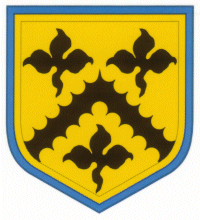 Title:			 Head of DepartmentPost Holder: 	_______________________________________Responsible To: 	_______________________________________T. L. R Payment: 	_______________________________________Signature: 	____________________________		Date: _____________________PurposeTo provide a high quality educational experience for all students, to ensure excellent educational outcomes in public examinations and to provide high quality subject leadership and management of the Department.In addition to the generic duties of a qualified teacher the Head of Department will undertake the following duties and responsibilities.Strategic Direction and Development of the TeamDevelop and ensure implementation of whole-school policies for the department in line with the aims, ethos and values of the schoolUse national, local and school management data effectively to monitor standards of achievement across the department, and to ensure that appropriate interventions are in place to address any under performanceProduce the following documents on an annual basis in line with the School’s Self Review process:Department Development Plan which will be evaluated at the mid-point and end-point of the yearDepartmental Self Evaluation Form (DSEF)Completion of Examination AnalysisDevise and regularly review, in consultation with colleagues, a scheme of work which recognises:Any national criteriaThe School’s published aims and objectivesThe School’s Curriculum and Assessment PoliciesEnsure consistent communication of high expectations to staff about securing improvement in the subjectTo galvanise the enthusiasm of staff and channel their efforts to good effect ensuring that staff are making good use of a range of rigorous monitoring activities relating to teaching and other provisions and outcomesAdvise pupils and their parents in matters concerning departmental studies, including options, exam courses, entry to further and higher education and careers.Teaching and LearningEnsure curriculum coverage, continuity and progression in the subjectEnsure that teachers are clear about teaching objectives, understand the sequence of teaching and learning in the subject and communicate this to studentsSupport and guide colleagues to select the most appropriate teaching and learning methods and resources to meet the needs of the full range of studentsEstablish and implement clear processes for assessing, recording and reporting on pupil achievement in line with school policyEnsure assessment for learning is fully embedded into day to day teaching and learningEnsure that teaching within the subject is effectiveEvaluate the teaching of the subject, use this analysis to identify effective practice and areas for improvement and take action to improve further the quality of teachingMonitor the performance of vulnerable groups and to ensure specific targets are set and that work is matched to students’ needsAccept responsibility for the good conduct of pupils within the department and to provide assistance and support for staff as the need arises. Where appropriate he/she should liaise with a Head of School / SLT line manager.Undertake classroom observations, learning walks and work scrutiny in line with school policyMonitor and ensure that homework is set as per the school’s policyEnsure cover work is set during a colleagues’ absence, assisting cover teachers as necessary in the setting up of cover lessons.Take responsibility for sharing out the assessment of mock / end of year exams in the case of a colleague’s absence so recording deadlines can be met, in discussion with SLT line manager / AHT AR&R.Leading and Managing StaffLead professional development of staff through the planning of departmental CPD hours and in pointing colleagues to appropriate professional development opportunities.Ensure that newly qualified staff and staff new to the school receive appropriate support for the subjectEnsure that the Line Manager (and SLT and governors when appropriate) is well-informed with regard to subject policies, plans and priorities and subject-related professional development plansAssist in the formulation of school policy by attending meetings of the Learning and Progress GroupHold regular Departmental Meetings (as calendared) in order to maintain liaison among department staff and between them and the Learning and Progress GroupHold regular DAI meetings (as calendared) to review termly data with department and individuals within it, ensuring interventions are in placeMaintain and circulate agenda and minutes of such meetings to the Line ManagerUndertake Appraisal of departmental colleagues as appropriateEfficient and Effective deployment of Staff and ResourcesAdminister the departmental budgetDistribute subject resources to meet the objectives of the schoolEnsure the effective and efficient management of learning resources for the subjectEnsure a stimulating but safe working environment in which risks are regularly assessedTake responsibility for the physical condition of departmental teaching rooms and displaysData Collection and ReportingEnsure that the department enters termly data by the published deadlinesCheck departmental targets to ensure they fit whole school priorities, for example using the ALPS calculator to check sixth form targets equate to at least a 3To ensure members of the department new to the school and teachers on longer term supply are aware of what is required of them and how to complete data entry and reportingCheck department data to ensure that it makes sense and is appropriate to be sent to parents (this includes profile reports).Put arrangements in place to cover for absent colleagues in discussion with SLT line manager to ensure something meaningful and appropriate is sent to parents.Other Professional RequirementsEstablish and maintain effective working relationships with professional colleagues and parentsParticipate as required in meetings with professional colleagues and parents in respect of the duties and responsibilities of the postBe aware of the need to take responsibility for his / her own professional developmentTo contribute to whole school collation of information as required, such as the SMSC grid, Investor in Careers, International School Award and others.Undertake such other duties as the Headteacher may from time to time determine as reasonably falling within the remit of Head of Department4.	GeneralA Head of Department is expected to: a)	Encourage such out of school activities as may enrich departmental studies. Heads of Department should bear in mind that the organisation of such activities outside school time is not part of a teacher's contractual duties, although directed time may be made available for activities which are a required component of departmental studies.b)	Promote the ethos of the school.c)	Encourage departmental contributions to whole school and cross curricular initiatives.